Middle States Association of Colleges and Schools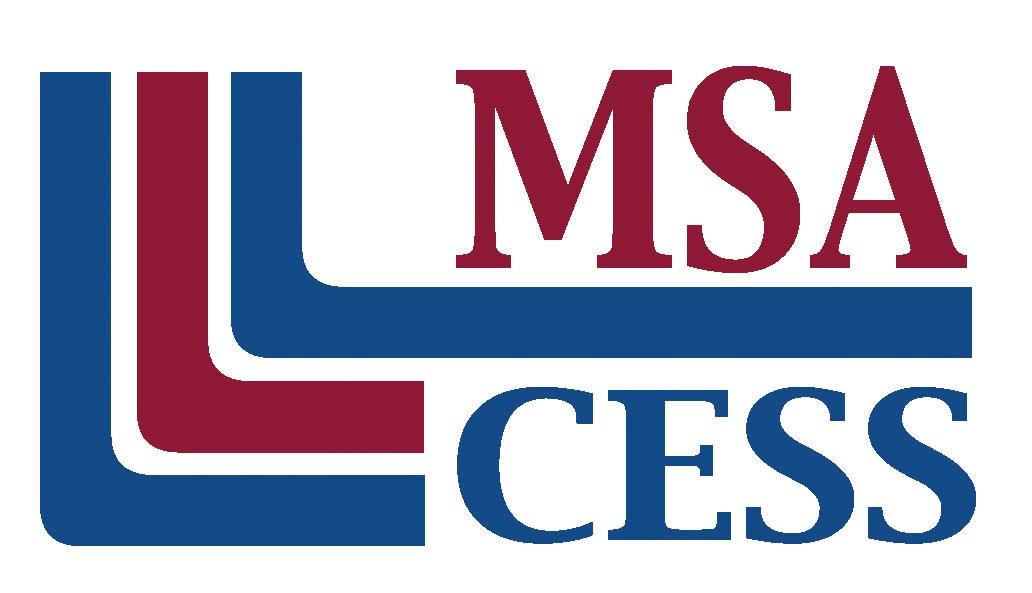 Commissions on Elementary and Secondary Schools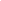 Phone: 267-284-5000  |  www.msa-cess.orgVISITING TEAM MEMBER QUESTIONNAIREFull Name with Title (Mr. Ms. Mrs. Dr. Br. Sr. Rabbi  Msgr., etc):Full Name with Title (Mr. Ms. Mrs. Dr. Br. Sr. Rabbi  Msgr., etc):Full Name with Title (Mr. Ms. Mrs. Dr. Br. Sr. Rabbi  Msgr., etc):Full Name with Title (Mr. Ms. Mrs. Dr. Br. Sr. Rabbi  Msgr., etc):Full Name with Title (Mr. Ms. Mrs. Dr. Br. Sr. Rabbi  Msgr., etc):Full Name with Title (Mr. Ms. Mrs. Dr. Br. Sr. Rabbi  Msgr., etc):Full Name with Title (Mr. Ms. Mrs. Dr. Br. Sr. Rabbi  Msgr., etc):Full Name with Title (Mr. Ms. Mrs. Dr. Br. Sr. Rabbi  Msgr., etc):Full Name with Title (Mr. Ms. Mrs. Dr. Br. Sr. Rabbi  Msgr., etc):Position/Job Title:Position/Job Title:Position/Job Title:Position/Job Title:Position/Job Title:Position/Job Title:Position/Job Title:Position/Job Title:Position/Job Title:School or Organization:School or Organization:School or Organization:School or Organization:School or Organization:School or Organization:School or Organization:School or Organization:School or Organization:School Address:School Address:School Address:School Address:School Address:School Address:School Address:School Address:School Address:School Phone Number:School Phone Number:School FAX Number:School FAX Number:School FAX Number:School FAX Number:School Email School Email School Email Home Address:Home Address:Home Address:Home Address:Home Address:Home Address:Home Address:Home Address:Home Address:Home Phone Number:Cell Phone Number:Cell Phone Number:Cell Phone Number:Cell Phone Number:Cell Phone Number:Cell Phone Number:Personal EmailPersonal EmailAccreditation Experience  (Please check all that apply):Accreditation Experience  (Please check all that apply):Accreditation Experience  (Please check all that apply):Accreditation Experience  (Please check all that apply):Accreditation Experience  (Please check all that apply):Accreditation Experience  (Please check all that apply):Accreditation Experience  (Please check all that apply):Accreditation Experience  (Please check all that apply):Accreditation Experience  (Please check all that apply):Agency:◻ MSA◻ Other agency:___________________Agency:◻ MSA◻ Other agency:___________________Agency:◻ MSA◻ Other agency:___________________Position: ◻ Visiting Team Chair                 ◻ Visiting Team Member                   ◻ Other experience:◻ Assistant Team Chair              ◻  Internal Coordinator                      ________________Position: ◻ Visiting Team Chair                 ◻ Visiting Team Member                   ◻ Other experience:◻ Assistant Team Chair              ◻  Internal Coordinator                      ________________Position: ◻ Visiting Team Chair                 ◻ Visiting Team Member                   ◻ Other experience:◻ Assistant Team Chair              ◻  Internal Coordinator                      ________________Position: ◻ Visiting Team Chair                 ◻ Visiting Team Member                   ◻ Other experience:◻ Assistant Team Chair              ◻  Internal Coordinator                      ________________Position: ◻ Visiting Team Chair                 ◻ Visiting Team Member                   ◻ Other experience:◻ Assistant Team Chair              ◻  Internal Coordinator                      ________________Position: ◻ Visiting Team Chair                 ◻ Visiting Team Member                   ◻ Other experience:◻ Assistant Team Chair              ◻  Internal Coordinator                      ________________Assignment Preferences:Please prioritize your preference in the following areas on which the team will focus. The number 1 would indicate your highest level of interest; the number 12 would indicate your lowest level of interest.Assignment Preferences:Please prioritize your preference in the following areas on which the team will focus. The number 1 would indicate your highest level of interest; the number 12 would indicate your lowest level of interest.Assignment Preferences:Please prioritize your preference in the following areas on which the team will focus. The number 1 would indicate your highest level of interest; the number 12 would indicate your lowest level of interest.Assignment Preferences:Please prioritize your preference in the following areas on which the team will focus. The number 1 would indicate your highest level of interest; the number 12 would indicate your lowest level of interest.Assignment Preferences:Please prioritize your preference in the following areas on which the team will focus. The number 1 would indicate your highest level of interest; the number 12 would indicate your lowest level of interest.Assignment Preferences:Please prioritize your preference in the following areas on which the team will focus. The number 1 would indicate your highest level of interest; the number 12 would indicate your lowest level of interest.Assignment Preferences:Please prioritize your preference in the following areas on which the team will focus. The number 1 would indicate your highest level of interest; the number 12 would indicate your lowest level of interest.Assignment Preferences:Please prioritize your preference in the following areas on which the team will focus. The number 1 would indicate your highest level of interest; the number 12 would indicate your lowest level of interest.Assignment Preferences:Please prioritize your preference in the following areas on which the team will focus. The number 1 would indicate your highest level of interest; the number 12 would indicate your lowest level of interest.____  Assessment & Evidence of Student Learning____  Information Resources       ____  School Organization and Staff____  Student Life & Student Activities ____  Assessment & Evidence of Student Learning____  Information Resources       ____  School Organization and Staff____  Student Life & Student Activities ____  Assessment & Evidence of Student Learning____  Information Resources       ____  School Organization and Staff____  Student Life & Student Activities ____  Assessment & Evidence of Student Learning____  Information Resources       ____  School Organization and Staff____  Student Life & Student Activities ____  School Improvement Planning____  Governance and Leadership____  Educational Program____  Health and Safety____  School Improvement Planning____  Governance and Leadership____  Educational Program____  Health and Safety____  School Improvement Planning____  Governance and Leadership____  Educational Program____  Health and Safety____  School Improvement Planning____  Governance and Leadership____  Educational Program____  Health and Safety____  Student Services____  Facilities____  Finance____  Mission Skills:  How would you describe your writing ability:◻ Excellent  ◻ Good  ◻Fair How would you describe your computer ability:◻ Excellent  ◻ Good  ◻FairAre you able to bring a laptop computer with Microsoft Word to the visit:    ◻Yes     ◻  NoSkills:  How would you describe your writing ability:◻ Excellent  ◻ Good  ◻Fair How would you describe your computer ability:◻ Excellent  ◻ Good  ◻FairAre you able to bring a laptop computer with Microsoft Word to the visit:    ◻Yes     ◻  NoSkills:  How would you describe your writing ability:◻ Excellent  ◻ Good  ◻Fair How would you describe your computer ability:◻ Excellent  ◻ Good  ◻FairAre you able to bring a laptop computer with Microsoft Word to the visit:    ◻Yes     ◻  NoSkills:  How would you describe your writing ability:◻ Excellent  ◻ Good  ◻Fair How would you describe your computer ability:◻ Excellent  ◻ Good  ◻FairAre you able to bring a laptop computer with Microsoft Word to the visit:    ◻Yes     ◻  NoSkills:  How would you describe your writing ability:◻ Excellent  ◻ Good  ◻Fair How would you describe your computer ability:◻ Excellent  ◻ Good  ◻FairAre you able to bring a laptop computer with Microsoft Word to the visit:    ◻Yes     ◻  NoSpecial Needs:  Please note any special needs you may need            during the visit.◻ Handicapped Accessibility◻  Dietary Need (Type)_______________________________________________◻  Allergies (Type)_____________________________________◻  Other (Passport issues, etc):Special Needs:  Please note any special needs you may need            during the visit.◻ Handicapped Accessibility◻  Dietary Need (Type)_______________________________________________◻  Allergies (Type)_____________________________________◻  Other (Passport issues, etc):Special Needs:  Please note any special needs you may need            during the visit.◻ Handicapped Accessibility◻  Dietary Need (Type)_______________________________________________◻  Allergies (Type)_____________________________________◻  Other (Passport issues, etc):Special Needs:  Please note any special needs you may need            during the visit.◻ Handicapped Accessibility◻  Dietary Need (Type)_______________________________________________◻  Allergies (Type)_____________________________________◻  Other (Passport issues, etc):IMPORTANT: Please write a short paragraph introducing yourself to the visiting team. Include some personal details, information about your experience and current position, and your interest in accreditation.IMPORTANT: Please write a short paragraph introducing yourself to the visiting team. Include some personal details, information about your experience and current position, and your interest in accreditation.IMPORTANT: Please write a short paragraph introducing yourself to the visiting team. Include some personal details, information about your experience and current position, and your interest in accreditation.IMPORTANT: Please write a short paragraph introducing yourself to the visiting team. Include some personal details, information about your experience and current position, and your interest in accreditation.IMPORTANT: Please write a short paragraph introducing yourself to the visiting team. Include some personal details, information about your experience and current position, and your interest in accreditation.IMPORTANT: Please write a short paragraph introducing yourself to the visiting team. Include some personal details, information about your experience and current position, and your interest in accreditation.IMPORTANT: Please write a short paragraph introducing yourself to the visiting team. Include some personal details, information about your experience and current position, and your interest in accreditation.IMPORTANT: Please write a short paragraph introducing yourself to the visiting team. Include some personal details, information about your experience and current position, and your interest in accreditation.IMPORTANT: Please write a short paragraph introducing yourself to the visiting team. Include some personal details, information about your experience and current position, and your interest in accreditation.